Goal TrackerDay 1Day 2Day 3Date: Enter day 1 dateDate: Enter day 2 date.Date: Enter day 3 date.Plan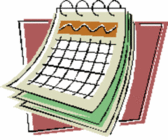 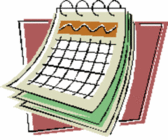 What are my goals today?List in order of priority.Enter today’s goalsEnter day 2 goalsEnter day 3 goalsDo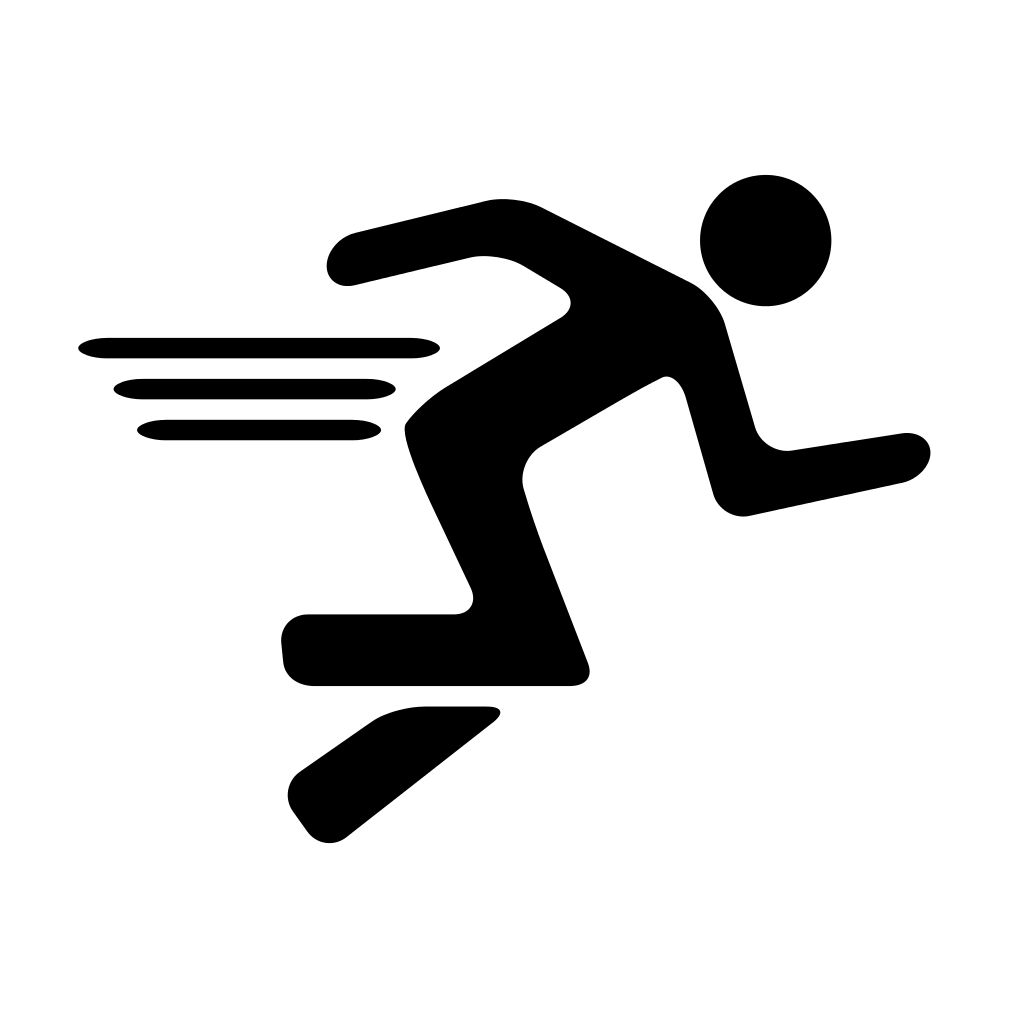 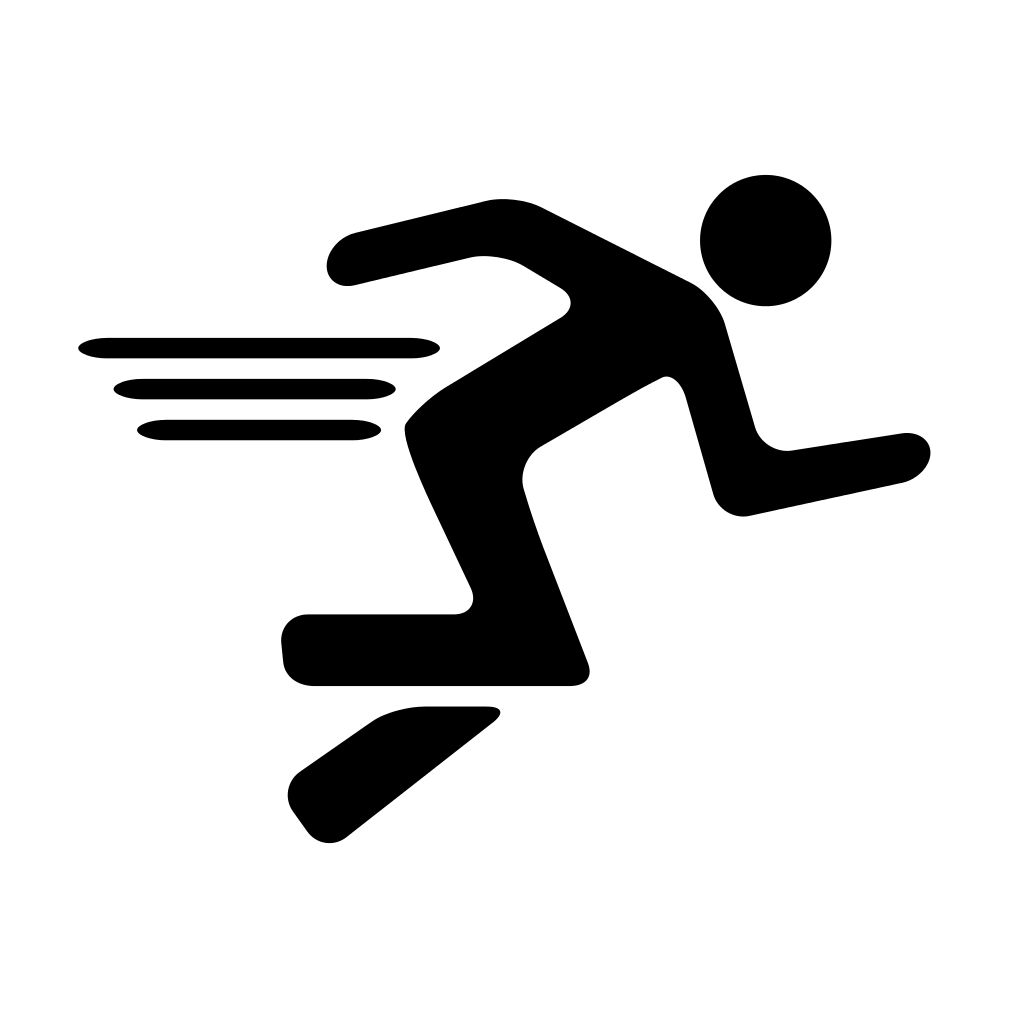 Check off goals above as met. Include notes on this row.Click or tap here to enter text.Click or tap here to enter text.Click or tap here to enter text.Reflect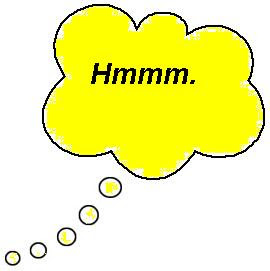 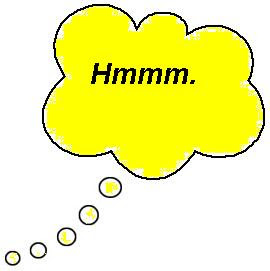 What went well today?Click or tap here to enter text.Click or tap here to enter text.Click or tap here to enter text.ReflectWhat didn’t?Click or tap here to enter text.Click or tap here to enter text.Click or tap here to enter text.ReflectWhat did I learn?Click or tap here to enter text.Click or tap here to enter text.Click or tap here to enter text.